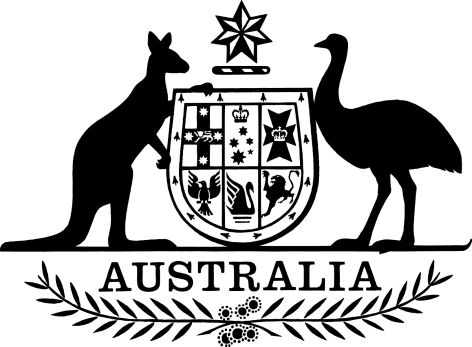 Criminal Code (Terrorist Organisation—Hizballah’s External Security Organisation) Regulation 2015Select Legislative Instrument No. 57, 2015I, General the Honourable Sir Peter Cosgrove AK MC (Ret’d), Governor-General of the Commonwealth of Australia, acting with the advice of the Federal Executive Council, make the following regulation.Dated 30 April 2015Peter CosgroveGovernor-GeneralBy His Excellency’s CommandGeorge Brandis QCAttorney-GeneralContents1	Name	12	Commencement	13	Authority	14	Schedules	15	Terrorist organisation—Hizballah’s External Security Organisation	1Schedule 1—Amendments	2Criminal Code Regulations 2002	21  Name		This is the Criminal Code (Terrorist Organisation—Hizballah’s External Security Organisation) Regulation 2015.2  Commencement		This instrument commences on the day after it is registered.3  Authority		This instrument is made under the Criminal Code Act 1995.4  Schedules		Each instrument that is specified in a Schedule to this instrument is amended or repealed as set out in the applicable items in the Schedule concerned, and any other item in a Schedule to this instrument has effect according to its terms.5  Terrorist organisation—Hizballah’s External Security Organisation	(1)	For paragraph (b) of the definition of terrorist organisation in subsection 102.1(1) of the Criminal Code, the organisation known as Hizballah’s External Security Organisation is specified.	(2)	Hizballah’s External Security Organisation is also known by the following names:	(a)	Foreign Action Unit;	(b)	Hizballah ESO;	(c)	Hizballah International;	(d)	Islamic Jihad Organisation;	(e)	Revolutionary Justice Organisation;	(f)	Special Operations Branch.Schedule 1—AmendmentsCriminal Code Regulations 20021  Regulation 4QRepeal the regulation.